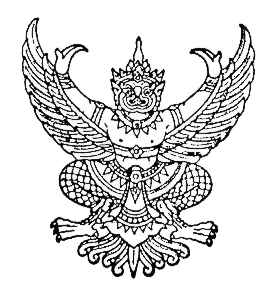 	ใบสมัครรับเลือกตั้ง                 นายกองค์การบริหารส่วนตำบลปะลุรู                 เขตเลือกตั้งที่......... อำเภอ สุไหงปาดี                              จังหวัด นราธิวาส 	_______________   ใบรับสมัครลำดับที่ ......... (สำหรับเจ้าหน้าที่กรอกภายหลังการออกใบรับสมัคร)(๑)  ชื่อ (นาย/นาง/นางสาว/ยศ) ..................................................(๒)  สัญชาติ ........................ อายุ ................. ปี(๓)  เลขประจำตัวประชาชน ………………………………………………………..(๔)  เกิดวันที่ .......... เดือน ........................ พ.ศ. .........................(๕)  สถานที่เกิด .(ระบุสถานที่).หรือบ้านเลขที่ .............. หมู่ที่ .........       ตรอก ............. ซอย ....................... ถนน ...................................      ตำบล ..................................... อำเภอ ........................................      จังหวัด ............................... รหัสไปรษณีย์ .................................(๖)  ที่อยู่ปัจจุบันอยู่บ้านเลขที่ ....................... หมู่ที่ ........ ตรอก ............... ซอย .................... ถนน ....................      ตำบล ........................................... อำเภอ ..................................................... จังหวัด ...................................      รหัสไปรษณีย์ ................................... โทรศัพท์ ............................................ โทรสาร ....................................(๗)  สถานที่ติดต่อ ................. หมู่ที่ ......... ตรอก .................... ซอย ...................... ถนน .....................................      ตำบล .................................... อำเภอ ...................................... จังหวัด ....................... รหัสไปรษณีย์ ............      โทรศัพท์ ............................................. โทรสาร .................................. (๘)  บิดาชื่อ ............................................... สัญชาติ ...................................(๙)  มารดาชื่อ ........................................... สัญชาติ ...................................(๑๐) คู่สมรสชื่อ ......................................... สัญชาติ ...................................(๑๑)   มีชื่ออยู่ในทะเบียนบ้านในเขตองค์กรปกครองส่วนท้องถิ่นที่สมัครรับเลือกตั้งในวันสมัครรับเลือกตั้ง เป็นเวลาติดต่อกันไม่น้อยกว่าหนึ่งปีนับถึงวันสมัครรับเลือกตั้ง ตั้งแต่วันที่  ........... เดือน ............................. พ.ศ. ........................(๑๒)  คุณสมบัติตามมาตรา ๔๙ (๔) แห่งพระราชบัญญัติการเลือกตั้งสมาชิกสภาท้องถิ่นหรือผู้บริหารท้องถิ่น              พ.ศ. ๒๕๖๒ (คุณสมบัติอื่นตามกฎหมายว่าด้วยการจัดตั้งองค์กรปกครองส่วนท้องถิ่น) คือ (ใบต่อ) - ๒ -	(๑๒.๑)   วุฒิการศึกษา	           -    ระดับมัธยมศึกษาตอนปลาย...................................... สถานศึกษา ...........................................		   สำเร็จการศึกษาเมื่อปี พ.ศ. ............................................-    เทียบเท่ามัธยมศึกษาตอนปลาย..................................สถานศึกษา ...........................................	   สำเร็จการศึกษาเมื่อปี พ.ศ. ............................................	           -    ระดับปริญญาตรี......................... สาขา .............................. สถานศึกษา .................................		   สำเร็จการศึกษาเมื่อปี พ.ศ. .............................................-    เทียบเท่าปริญญาตรี.....................สาขา .............................. สถานศึกษา ................................	   สำเร็จการศึกษาเมื่อปี พ.ศ. ............................................  -    ระดับปริญญาโท......................... สาขา ............................... สถานศึกษา ................................	   สำเร็จการศึกษาเมื่อปี พ.ศ. .............................................-    ระดับปริญญาเอก........................ สาขา .............................. สถานศึกษา ...............................	   สำเร็จการศึกษาเมื่อปี พ.ศ. .............................................  	(๑๒.๒)   เคยดำรงตำแหน่ง  .....................................................................................................................................             ครั้งสุดท้ายเมื่อปี พ.ศ. ..................................................(๑๓)  อาชีพสุดท้ายก่อนสมัครรับเลือกตั้ง ...............................................................................................................	ข้าพเจ้าขอสมัครรับเลือกตั้ง นายกองค์การบริหารส่วนตำบล.............................................               อำเภอ................................ จังหวัดนราธิวาส และข้าพเจ้าขอรับรองว่า ข้าพเจ้าเป็นผู้มีคุณสมบัติมีสิทธิสมัครรับเลือกตั้งสมาชิกสภาท้องถิ่นหรือผู้บริหารท้องถิ่นและไม่มีลักษณะต้องห้ามตามพระราชบัญญัติการเลือกตั้งสมาชิกสภาท้องถิ่นหรือผู้บริหารท้องถิ่น พ.ศ. ๒๕๖๒(ลงชื่อ) ................................................... ผู้สมัคร(..................................................)ยื่น ณ วันที่ ........... เดือน ..................... พ.ศ. ...............คำเตือน  ตามมาตรา ๖๒ วรรคหนึ่ง แห่งพระราชบัญญัติการเลือกตั้งสมาชิกสภาท้องถิ่นหรือผู้บริหารท้องถิ่น พ.ศ. ๒๕๖๒ กำหนดว่า ภายในเก้าสิบวันนับจากวันเลือกตั้งผู้สมัครต้องยื่นบัญชีรายรับและรายจ่ายในการเลือกตั้ง พร้อมทั้งหลักฐานที่เกี่ยวข้องให้ถูกต้องครบถ้วนตามความจริงต่อผู้อำนวยการการเลือกตั้งประจำจังหวัด หากไม่ดำเนินการ         จะมีความผิดตามมาตรา ๑๒๘ แห่งพระราชบัญญัติการเลือกตั้งสมาชิกสภาท้องถิ่นหรือผู้บริหารท้องถิ่น พ.ศ. ๒๕๖๒บันทึกการให้ถ้อยคำของผู้สมัครรับเลือกตั้งนายกองค์การบริหารส่วนตำบลปะลุรู						ที่ ...............................................				วันที่ ....... เดือน ................................ พ.ศ. ..........		ข้าพเจ้า ........................................................................................................ ขอให้ถ้อยคำด้วยความสัตย์จริง       ต่อ ............................................ ตำแหน่ง ผู้อำนวยการการเลือกตั้งประจำองค์การบริหารส่วนตำบล.....................................ดังต่อไปนี้		๑.  ถาม ท่านใช้หลักฐานใดบ้างมาประกอบการสมัครรับเลือกตั้ง		ตอบ  ข้าพเจ้าได้นำหลักฐานที่ข้าพเจ้าได้รับรองแล้วประกอบการสมัครรับเลือกตั้ง ดังนี้(๑) .................................... (๒) .................................... (๓) .................................
(๔) ........................................................... (๕) ............................................................ ฯลฯ		๒.  ถาม ท่านยืนยันรับรองความถูกต้องของหลักฐานการสมัครรับเลือกตั้งหรือไม่			ตอบ  ข้าพเจ้าขอยืนยันรับรองความถูกต้องของหลักฐานการสมัครรับเลือกตั้งเป็นจริงทุกประการ		๓.  ถาม ท่านเป็นผู้ไม่อยู่ระหว่างการถูกจำกัดสิทธิตามมาตรา ๓๕ แห่งพระราชบัญญัติประกอบรัฐธรรมนูญว่าด้วยการเลือกตั้งสมาชิกสภาผู้แทนราษฎร พ.ศ. ๒๕๖๑			ตอบ ใช่ ข้าพเจ้าไม่เป็นผู้อยู่ระหว่างการถูกจำกัดสิทธิตามกฎหมายดังกล่าว		๔. ถาม ท่านเป็นผู้ไม่อยู่ระหว่างการถูกจำกัดสิทธิตามมาตรา ๔๒ แห่งพระราชบัญญัติการเลือกตั้งสมาชิกสภาท้องถิ่นหรือผู้บริหารท้องถิ่น พ.ศ. ๒๕๖๒			ตอบ ใช่ ข้าพเจ้าไม่เป็นผู้อยู่ระหว่างการถูกจำกัดสิทธิตามกฎหมายดังกล่าว		๕.  ถาม ท่านมีคุณสมบัติเป็นผู้มีสิทธิสมัครรับเลือกตั้งเป็น นายกองค์การบริหารส่วนตำบล............................................. และไม่มีลักษณะต้องห้ามมิให้ใช้สิทธิสมัครรับเลือกตั้งตามพระราชบัญญัติการเลือกตั้งสมาชิกสภาท้องถิ่นหรือผู้บริหารท้องถิ่น พ.ศ. ๒๕๖๒ และกฎหมายว่าด้วยการจัดตั้งองค์กรปกครองส่วนท้องถิ่นที่เกี่ยวข้องใช่หรือไม่			ตอบ ใช่- ๒ -		หากข้าพเจ้าฯ แจ้งข้อความอันเป็นเท็จในบันทึกการให้ถ้อยคำนี้หรือใช้หลักฐานอันเป็นเท็จข้าพเจ้า          ทราบดีว่าจะถูกดำเนินคดีฐานแจ้งข้อความอันเป็นเท็จแก่เจ้าพนักงานตามประมวลกฎหมายอาญา มาตรา ๑๓๗                ต้องระวางโทษจำคุกไม่เกินหกเดือน หรือปรับไม่เกินหนึ่งหมื่นบาท หรือทั้งจำทั้งปรับ		ข้อความข้างต้นนี้ได้อ่านให้ข้าพเจ้าฟังแล้ว ขอรับรองว่าถูกต้องและใช้ยืนยันในชั้นศาลได้ด้วย 		จึงลงลายมือชื่อไว้เป็นหลักฐาน(ลงชื่อ) ............................................. (ผู้ให้ถ้อยคำ)                                 (..........................................)                 	  (ลงชื่อ) ............................................. (ผู้ตรวจสอบ)                                                                         (..........................................)						  (ลงชื่อ) ............................................. (ผู้เขียน/จด/อ่าน)                                                                         (..........................................)คำสั่งผู้อำนวยการการเลือกตั้งประจำองค์การบริหารส่วนตำบล.............................................       รับใบสมัคร และออกใบรับลำดับที่ .....................       ไม่รับใบสมัคร เพราะ .................................................			(ลงชื่อ) ..................................................................                              (นางเตือนจิตต์  ไพจิตร.)        ผู้อำนวยการการเลือกตั้งประจำองค์การบริหารส่วนตำบลปะลุรู			วันที่ ............ เดือน ......................... พ.ศ. .................